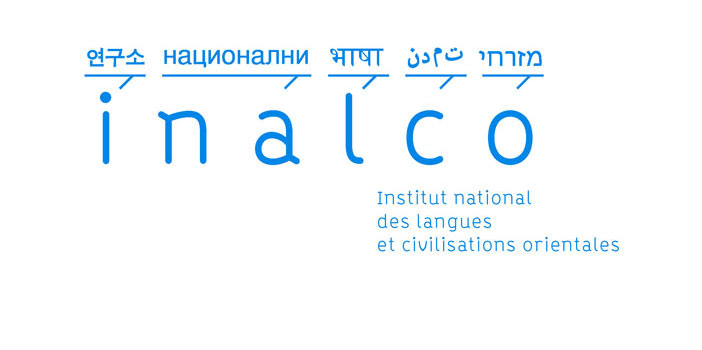 Demande d’aide financièreStages professionnelsà l’international Cadre à remplir par l’étudiant :Cadre à remplir par l’étudiant :Cadre réservé aux responsables de filière ou formation :Cadre réservé à la Direction des Relations Internationales :Pièces à joindre au formulaireCertificat de scolarité InalcoConvention de stage entre l’Inalco, l’établissement d’accueil et l’étudiant.eDernier avis d’imposition français :+ Celui des parents si déclaration personnelle+ Attestation sur l’honneur du rattachement si rattaché(e) au foyer fiscal des parentsRemarque : Si l’étudiant.e n’a pas d’avis d’imposition français, fournir un courrier explicatif ainsi que les pièces justifiant de sa situation financière.Attestation de bourse du CROUS pour les boursiers sur critères sociaux ou notification d’aide ponctuelle du CROUS le cas échéantRIB de l’étudiant.eAttestation d’assurance couvrant votre séjour à l’étranger (responsabilité civile & rapatriement)L’ensemble du dossier est à envoyer en format PDF, impérativement par mail (des scanners sont disponibles à la BULAC) avec pour objet « Aide financière - stages obligatoires »à l’adresse suivante :sandrine.birck@inalco.fr Attention : les dossiers ne respectant pas les consignes, mal remplis, incomplets (sauf convention à venir) ou mal transmis feront l’objet d’un rejet automatique.Informations personnelles : Informations personnelles : Informations personnelles : Informations personnelles :  Madame Madame Monsieur MonsieurNom : Prénom : Nom : Prénom : Nom : Prénom : Nom : Prénom : Date de naissance : Date de naissance : Date de naissance : Date de naissance : Nationalité :                                                                                                Photo obligatoireNationalité :                                                                                                Photo obligatoireNationalité :                                                                                                Photo obligatoireNationalité :                                                                                                Photo obligatoireNationalité :                                                                                                Photo obligatoireAdresse pour toute correspondance : Adresse pour toute correspondance : Adresse pour toute correspondance : Adresse pour toute correspondance : Adresse pour toute correspondance : N°, rue : N°, rue : N°, rue : N°, rue : Code postal : Code postal : Ville : Ville :  : 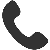  :  :  :  : 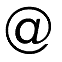  :  :  : Adresse & téléphone dans le pays d’accueil (si connus) :Adresse & téléphone dans le pays d’accueil (si connus) :Adresse & téléphone dans le pays d’accueil (si connus) :Adresse & téléphone dans le pays d’accueil (si connus) :Adresse & téléphone dans le pays d’accueil (si connus) :N°, rue : N°, rue : N°, rue : N°, rue : Code postal : Code postal : Ville : Ville : Personne à contacter en France en cas d’urgence :Personne à contacter en France en cas d’urgence :Personne à contacter en France en cas d’urgence :Personne à contacter en France en cas d’urgence :Personne à contacter en France en cas d’urgence :NOM, prénom : NOM, prénom : NOM, prénom : NOM, prénom : N°, rue : N°, rue : N°, rue : N°, rue : Code postal : Code postal : Ville : Ville :  :  :  :  :  :  :  :  : Diplôme(s) obtenu(s) : Diplôme(s) obtenu(s) : Diplôme(s) obtenu(s) : Diplôme(s) obtenu(s) : Diplôme(s) obtenu(s) : Diplôme(s) obtenu(s) : Diplôme(s) obtenu(s) : Diplôme(s) obtenu(s) : Etudes suivies à l’inalco : Etudes suivies à l’inalco : Etudes suivies à l’inalco : Etudes suivies à l’inalco : Etudes suivies à l’inalco : Etudes suivies à l’inalco : Etudes suivies à l’inalco : Etudes suivies à l’inalco : Niveau : Niveau : Niveau : Niveau : Niveau : Niveau : Niveau : Filière ou formation : Filière ou formation : Filière ou formation : Filière ou formation : Filière ou formation : Filière ou formation : Filière ou formation :  Langue :  Langue :  Langue :  Langue :  Langue :  Langue :  Langue :  Langue : Etablissement d’accueil :Etablissement d’accueil :Etablissement d’accueil :Etablissement d’accueil :Etablissement d’accueil :Etablissement d’accueil :Etablissement d’accueil :Etablissement d’accueil :Nom : Nom : Nom : Nom : Nom : Nom : Nom : Raison sociale : Raison sociale : Raison sociale : Raison sociale : Raison sociale : Raison sociale : Raison sociale : Adresse :                                                Ville: Adresse :                                                Ville: Adresse :                                                Ville: Adresse :                                                Ville: Adresse :                                                Ville: Adresse :                                                Ville: Adresse :                                                Ville: Pays : Pays : Pays : Pays : Pays : Pays : Pays : Responsable de filière ou formation à l’Inalco : Responsable de filière ou formation à l’Inalco : Responsable de filière ou formation à l’Inalco : Responsable de filière ou formation à l’Inalco : Responsable de filière ou formation à l’Inalco : Responsable de filière ou formation à l’Inalco : Responsable de filière ou formation à l’Inalco : Responsable de filière ou formation à l’Inalco : Durée du séjour (en mois) : Durée du séjour (en mois) : Durée du séjour (en mois) : Durée du séjour (en mois) : Durée du séjour (en mois) : Durée du séjour (en mois) : Durée du séjour (en mois) : Durée du séjour (en mois) : Du : Du : Au : Au : Au : Au : Au : Au : Stage Obligatoire ?Stage Obligatoire ? Oui  Oui  Oui  Non Non NonStage rémunéré ?Stage rémunéré ? Oui Oui Oui Non Non NonMontant mensuel de l’allocation : Montant mensuel de l’allocation : Montant mensuel de l’allocation : Montant mensuel de l’allocation : Montant mensuel de l’allocation : € (pas de taux horaires ni de monnaie autre que l’euro)€ (pas de taux horaires ni de monnaie autre que l’euro)€ (pas de taux horaires ni de monnaie autre que l’euro)Occupez-vous actuellement un emploi ? Occupez-vous actuellement un emploi ? Occupez-vous actuellement un emploi ?  Oui  Oui  Oui  Non NonBénéficiez-vous d’une aide financière ?Bénéficiez-vous d’une aide financière ?Bénéficiez-vous d’une aide financière ? Oui Oui Oui Non NonEtes-vous boursier sur critères sociaux ?Etes-vous boursier sur critères sociaux ?Etes-vous boursier sur critères sociaux ? Oui  Oui  Oui  Non NonAvez-vous déjà bénéficié d’une aide à la mobilité ? Avez-vous déjà bénéficié d’une aide à la mobilité ? Avez-vous déjà bénéficié d’une aide à la mobilité ? Avez-vous déjà bénéficié d’une aide à la mobilité ?  Oui  Oui  Oui  NonSi oui, Laquelle ?  Si oui, Laquelle ?  Si oui, Laquelle ?  Si oui, Laquelle ?  Si oui, Laquelle ?  Si oui, Laquelle ?  Si oui, Laquelle ?  Nombre de mensualités : Nombre de mensualités : Nombre de mensualités : Nombre de mensualités : Nombre de mensualités : Nombre de mensualités : Nombre de mensualités : Dans quel cadre ?  Dans quel cadre ?  Dans quel cadre ?  Dans quel cadre ?  Dans quel cadre ?  Dans quel cadre ?  Dans quel cadre ?  Au titre de quelle année ? Au titre de quelle année ? Au titre de quelle année ? Au titre de quelle année ? Au titre de quelle année ? Au titre de quelle année ? Au titre de quelle année ? Je soussigné(e), , certifie exacts les renseignements portés sur ce documentsous peine de rejet de mon dossier.Je soussigné(e), , certifie exacts les renseignements portés sur ce documentsous peine de rejet de mon dossier.Date : Signature :Responsable de filière ou formation :Responsable de filière ou formation :Responsable de filière ou formation :Responsable de filière ou formation :Responsable de filière ou formation :Nom : Nom : Prénom : Prénom : Prénom : Avis : Favorable Favorable Défavorable DéfavorableMotif en cas de refus (obligatoire): Motif en cas de refus (obligatoire): Motif en cas de refus (obligatoire): Motif en cas de refus (obligatoire): Motif en cas de refus (obligatoire): Date : Date : Date : Date : Signature :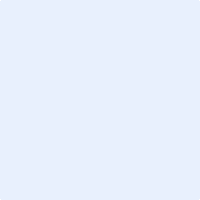 Traité par : Traité par : Traité par : Traité par : Le : Le : Le : Le : Attribution d’une aide financière ? Attribution d’une aide financière ? 